……………………… MESLEKİ VE TEKNİK ANADOLU LİSESİ 2015-2016 EĞİTİM-ÖĞRETİM YILI ELEKTRİK ELEKTRONİK TEKNOLOJİSİ ALANI 11. SINIF ENDÜSTRİYEL KONTROL VE ARIZA ANALİZİ DERSİ MODÜLLÜ YILLIK DERS PLANIBu plan 2551 Sayılı Tebliğler Dergisindeki Ünitelendirilmiş Yıllık Plan Örneğine göre hazırlanmıştır. Konular, MEGEP- ENDÜSTRİYEL KONTROL VE ARIZA ANALİZİ DERSİ MODÜLLERİNE ne  göre hazırlanmıştır.               2104 VE 2488 S.T.D.den Atatürkçülük konuları plana eklenmiştir                                                                                                                                                            							                                          																		      UYGUNDURZÜMRE ÖĞRETMENLERİ														                                                                                  ……./……./2015………..…………………………………………………………………………………………………..													     Okul Müdürü																						AyHf.St.HEDEF VE DAVRANIŞLARMODÜL-ÜNİTE-KONULARÖĞRENME- ÖĞRETME YÖNTEM VETEKNİKLERİKULLANILAN EĞİTİM TEKNOLOJİLERİ, ARAÇ VE GEREÇLERDEĞERLENDİRME  (Hedef ve Davranışlara Ulaşma düzeyi)EKİM28 EYLÜL2 EKİM4Arıza bulma metotlarını kullanarak arıza tespiti yapabilecektir.MODÜL :   ARIZA ANALİZ YÖNTEMLERİ VE ARIZA GİDERME1. ARIZA TESPİTİ1. Arızanın tanımı ve gidermenin önemi     2. Arıza Bulma MetotlarıAnlatım,soru-cevapGösteri, uygulamaModül Kitapları ve Yardımcı KaynaklarAtatürk’ün Milli Eğitime verdiği önemEKİM5 – 9EKİM4Arıza bulma metotlarını kullanarak arıza tespiti yapabilecektir.3. Arıza gidermede kullanılan işlemlera-Enerji kontrolü  b-Duyusal kontrolc-Eleman değiştirme d-Sinyal izlemeAnlatım,soru-cevapGösteri, uygulamaModül Kitapları ve Yardımcı KaynaklarEKİM12 – 16EKİM4Elektrik elektronik devrelerde arızalı birimi veya elemanı bulup arızayı giderebilecektir.2. ARIZALI BİRİMİ VEYA ELEMANI BULMA1. Devre Elemanlarının Sağlamlık KontrolüAnlatım,soru-cevapGösteri, uygulamaModül Kitapları ve Yardımcı KaynaklarAtatürk’ün Cumhuriyetçilik ilkesiEKİM19 – 23EKİM4Elektrik elektronik devrelerde arızalı birimi veya elemanı bulup arızayı giderebilecektir.2. Elektrik Elektronik Devrelerde Arıza Gidermea- Aydınlatma tesisatlarında arıza gidermeb- Dirençli devrelerde arıza giderme Anlatım,soru-cevapGösteri, uygulamaModül Kitapları ve Yardımcı KaynaklarEKİM-26 - 30EKİM4Elektrik elektronik devrelerde arızalı birimi veya elemanı bulup arızayı giderebilecektir.c- Diyotlu devrelerde arıza gidermed- Güç kaynaklarında arıza giderme Anlatım,soru-cevapGösteri, uygulamaModül Kitapları ve Yardımcı KaynaklarCumhuriyet Bayramı ve Cumhuriyetin önemiKASIM2 – 6KASIM4Yarı iletken katalogu kullanabilecektir.3. KATALOG OKUMA1. Yarı İletkenlerin Katalog Bilgileri2. Transistör KodlarıAnlatım,soru-cevapGösteri, uygulamaModül Kitapları ve Yardımcı KaynaklarKASIM9 – 13KASIM4Yarı iletken katalogu kullanabilecektir.3. Katalog Okuma ve Eşdeğeri Bulma4. Kılıf Şekilleri5. Kılıf StandartlarıAnlatım,soru-cevapGösteri, uygulamaModül Kitapları ve Yardımcı Kaynaklar10 Kasım Atatürk’ü Anma ve Atatürk’ün kişiliğiKASIM16 – 20KASIM4Transistörlerin analog ve dijital ölçü aletleriyle ölçümünü yapabilecek, transistörlü anahtarlama ve zamanlama elemanlarını devrelerde kullanabilecektir.MODÜL:    ANAHTARLAMA ELEMANLARI1.TRANSİSTÖRLER1- Transistörün Sağlamlık Kontrolü ve Uç Tespiti2- Transistörlerin Anahtarlama Elemanı Olarak Kullanılması3- Transistörün Zamanlayıcı Olarak Kullanılmasıa-Zaman gecikmeli duran devre (Turn-off)Anlatım,soru-cevapGösteri, uygulamaModül Kitapları ve Yardımcı Kaynaklar1.YAZILISINAVIKASIM23 – 27KASIM4Zaman gecikmeli çalışan devre yapabilecektir. Rölenin yapısı ve çalışma prensibi ile rölenin yük olarak kullanılmasını öğrenecektir.b-Zaman gecikmeli çalışan devre (Turn on)c-Rölenin yapısı ve çalışma prensibid-Rölenin yük olarak kullanılması4- Transistörlü Devrelerde Arıza GidermeAnlatım,soru-cevapGösteri, uygulamaModül Kitapları ve Yardımcı Kaynaklar24 Kasım Öğretmenler günü ve önemiARALIK30 KASIM4 ARALIK4Fet ve mosfetin yapısını, çeşitleri, çalışma prensiplerini, sağlamlık kontrolü ve uç tespitini öğrenecektir.5- Fet ve Mosfetin Yapısı Çeşitleri ve Çalışma Prensipleri6- Fet ve Mosfetin Sağlamlık Kontrolü ve Uç Tespiti7- Fet ve Mosfetli Devreler8- Fet ve Mosfetli Devrelerde Arıza GidermeAnlatım,soru-cevapGösteri, uygulamaModül Kitapları ve Yardımcı KaynaklarAtatürk’ün Laiklik ilkesiARALIK7 – 11ARALIK4Tristörlerin yapısını, özelliklerini, tetikleme yöntemlerini, durdurma ve korunma yöntemlerini öğrenebilecektir.2- TRİSTÖRLER (SCR)1- Tristörün yapısı, özellikleri ve çalışması  2- Tristör tetikleme yöntemleri  3- Tristörü durdurma (kesime sokma) yöntemleri  4- Tristörün korunmasıAnlatım,soru-cevapGösteri, uygulamaModül Kitapları ve Yardımcı KaynaklarARALIK14 – 18ARALIK4UJT çalışma ilkesi ve kullanıldığı yerleri bilecek ve analog-dijital ölçü aletleriyle ölçümünü yapabilecektir, 5- UJT’ler a. Çalışma ilkesi ve kullanıldığı yerler  b. UJT’li pals osilatörü devresiAnlatım,soru-cevapGösteri, uygulamaModül Kitapları ve Yardımcı KaynaklarAtatürk’ün İnkılapçılık ilkesiARALIK21 – 25ARALIK4Tristörün AVO metre ile sağlamlık kontrolü ve uçlarının tespitini yapabilecektir.6- Tristörün UJT ile tetiklenmesi uygulaması  7- Tristörün AVO metre ile sağlamlık kontrolü8- Tristörün AVO metre ile uçlarının tespiti Anlatım,soru-cevapGösteri, uygulamaModül Kitapları ve Yardımcı KaynaklarARALIK28 – 31ARALIK4Tristörün AC ve DC akımda çalıştırılması uygulamasını yapabilecektir.9- Tristörün AC akımda çalıştırılması uygulaması10- Tristörün DC akımda çalıştırılması uygulaması11- Tristörlü devrelerde arıza gidermeAnlatım,soru-cevapGösteri, uygulamaModül Kitapları ve Yardımcı KaynaklarAtatürk’ün Devletçilik ilkesiOCAK4 – 8OCAK4Diyakın yapısını ve özelliklerini tanıyacak, istenen özellikte diyak seçebilecek ve pals üretici devre uygulamasını yapabilecektir.3- DİYAK1- Yapısı ve çalışması          2- Özellikleri    3- Kullanıldığı yerler4- AVO metre ile sağlamlık kontrolü   5- Diyaklı pals üretici devre uygulaması6- Diyaklı devrelerde arıza gidermeAnlatım,soru-cevapGösteri, uygulamaModül Kitapları ve Yardımcı Kaynaklar2.YAZILISINAVIOCAK11 – 15OCAK4Triyakın yapısını ve özelliklerini, tetikleme yöntemlerini bilecek, analog ve dijital ölçü aletleriyle ölçümünü yapabilecektir.4- TRİYAK 1- Yapısı ve çalışması     2- Özellikleri  3- Triyakın AVO metre ile sağlamlık kontrolü   4- AVO metre ile triyakın uçlarının tespitiAnlatım,soru-cevapGösteri, uygulamaModül Kitapları ve Yardımcı KaynaklarTELAFİSINAVIOCAK18 – 22OCAK4AC Motor hız kontrol uygulaması ve dimmer uygulama devresi yapabilecektir.5- AC Motor hız kontrol uygulaması   Anlatım,soru-cevapGösteri, uygulamaModül Kitapları ve Yardımcı KaynaklarAyHf.St.HEDEF VE DAVRANIŞLARMODÜL-ÜNİTE-KONULARÖĞRENME- ÖĞRETME YÖNTEM VETEKNİKLERİKULLANILAN EĞİTİM TEKNOLOJİLERİ, ARAÇ VE GEREÇLERDEĞERLENDİRME  (Hedef ve Davranışlara Ulaşma düzeyi)ŞUBAT8 – 12ŞUBAT4AC Motor hız kontrol uygulaması ve dimmer uygulama devresi yapabilecektir.6- Dimmer uygulaması7-Triyaklı devrelerde arıza gidermeAnlatım,soru-cevapGösteri, uygulamaModül Kitapları ve Yardımcı KaynaklarAtatürk’ün Milliyetçilik ilkesiŞUBAT15 – 19ŞUBAT4Kuadrakın yapısını, çalışmasını ve özelliklerini tanıyacak, istenen özellikte kuadrak seçebilecek ve  LDR’li karanlıkta çalışan lamba uygulaması yapabilecektir. 5- KUADRAK1- Yapısı ve çalışması  2- Özellikleri  3- LDR’li karanlıkta çalışan lamba uygulaması4- Kuadraklı devrelerde arıza gidermeAnlatım,soru-cevapGösteri, uygulamaModül Kitapları ve Yardımcı KaynaklarŞUBAT22 – 26ŞUBAT4Transduser ve sensör kavramlarını, kullanım alanlarını, kullanım yerlerine göre çeşitlerini seçebilecektir. Isı transduser ve sensörlerinin çalışma prensiplerini, kullanım alanlarını bilecek ve sağlamlık kontrollerini yapabilecektir.MODÜL : SENSÖRLER VE TRANSDUSERLER1. ISI TRANSDUSER VE SENSÖRLERİ 1- Transduser Ve Sensör Kavramıa-Tanımı                 b-Çeşitleri2- PTC  a. Çalışma prensibi b. Kullanım alanları c. Sağlamlık testi3- NTC  a. Çalışma prensibi b. Kullanım alanları c. Sağlamlık testi4- Termokupl  a. Çalışma pr.  b. Kullanım alan.   c. Sağlamlık testiAnlatım,soru-cevapGösteri, uygulamaModül Kitapları ve Yardımcı KaynaklarAtatürk’ün Halkçılık ilkesiMART29 ŞUBAT4 MART4Isı sensörlü uygulama devresi yapabilecektir. Isı transduser ve sensör devrelerinin arızasını giderebilecektir.5-Isı sensörlü uygulama devresi6-Isı Transduser ve Sensör Devrelerinin Arızasını GidermekAnlatım,soru-cevapGösteri, uygulamaModül Kitapları ve Yardımcı KaynaklarMART7 – 11MART4Magnetik transduser ve sensörlerinin çalışma prensiplerini, kullanım alanlarını ve yapılarını seçebilecektir. 2. MAGNETİK TRANSDUSERLER VE SENSÖRLER1. Tanımı  2. Kullanım alanları 3. Çeşitleri ve yapıları       a. Bobinli manyetik sensörler    b. Elektronik devreli manyetik sensörler(yaklaşım sensörleri)      c. Alan etkili transduserlerAnlatım,soru-cevapGösteri, uygulamaModül Kitapları ve Yardımcı Kaynaklar12 MART İSTİKLAL MARŞININ KABULÜMART14 – 18MART4Magnetik sensörlü uygulama devresi yapabilecektir. Magnetik  transduser ve sensör devrelerinin arızasını giderebilecektir.4. Magnetik sensörlü uygulama devresi5. Magnetik Transduser ve Sensör Devrelerinin Arızasını GidermekAnlatım,soru-cevapGösteri, uygulamaModül Kitapları ve Yardımcı Kaynaklar18 Mart Çanakkale Zaferi ve önemiMART21 – 25MART4Basınç transduserlerinin çalışma prensiplerini, kullanım alanlarını ve çeşitlerini seçebilecektir.3. BASINÇ (GERİLME) TRANSDUSERLERİ1. Tanımı   2. Çeşitleri, kullanım alanları3. Basınç sensörlü uygulama devresi4. Basınç Transduser Ve Sensör Devrelerinin Arızasını GidermekAnlatım,soru-cevapGösteri, uygulamaModül Kitapları ve Yardımcı KaynaklarAtatürk’ün Çocuk SevgisiMART28 MART1 NİSAN4Optik transduser ve sensörlerinin çalışma prensiplerini, kullanım alanlarını bilecek ve sağlamlık kontrollerini yapabilecektir 4. OPTİK TRANSDUSERLER VE SENSÖRLER1. Foto Direnç      a. Çalışma prensibi    b. Kullanım alanları    c. Sağlamlık testi2. Foto Diyot          a. Çalışma prensibi    b. Kullanım alanları   c. Sağlamlık testi3. LED Diyot           a. Çalışma prensibi b. Kullanım alanları   c. Sağlamlık testiAnlatım,soru-cevapGösteri, uygulamaModül Kitapları ve Yardımcı KaynaklarNİSAN4 – 8NİSAN4Optik transduser ve sensörlerinin çalışma prensiplerini, kullanım alanlarını bilecek ve sağlamlık kontrollerini yapabilecektir.      4. İnfrared Diyota. Çalışma prensibi  b. Kullanım alanları c. Sağlamlık testi5. Foto Pil         a. Çalışma prensibi  b. Kullanım alanları c. Sağlamlık testi6. Optik Kuplör  a. Çalışma prensibi  b. Kullanım alanları c. Sağlamlık testiAnlatım,soru-cevapGösteri, uygulamaModül Kitapları ve Yardımcı KaynaklarNİSAN11 – 15NİSAN4Optik sensörlü uygulama devresi yapabilecektir. Optik transduser ve sensör devrelerinin arızasını giderebilecektir.7. Optik elemanlı uygulama devresi8. Optik Transduser ve Sensör Devrelerinin Arızasını GidermekAnlatım,soru-cevapGösteri, uygulamaModül Kitapları ve Yardımcı Kaynaklar1.YAZILISINAVINİSAN18 – 22NİSAN4Ses transduser ve sensörlerinin yapılarını, çalışma prensiplerini, kullanım alanlarını bilecek ve sağlamlık kontrollerini yapabilecektir5. SES TRANSDUSER VE SENSÖRLERİ 1. Mikrofon    2. Hoparlör   3. Pre-Amplifikatör (Ses amplifikatör) uygulama devresi4. Ses kontrollü uygulama devresi5. Ses Transduser ve Sensör Devrelerinin Arızasını GidermekAnlatım,soru-cevapGösteri, uygulamaModül Kitapları ve Yardımcı Kaynaklar23 Nisan Ulusal Egemenlik ve Çocuk BayramıNİSAN25 – 29NİSAN4Genel amplifikatörlerin özelliklerini öğrenecektir. Op-Ampın fonksiyonel blok diyagramını, sembolünü, entegre kılıfları ve beslenmesini öğrenecektir.MODÜL :   İŞLEMSEL YÜKSELTEÇLER (OP-AMP)1. OP-AMPIN YAPISI  1- Genel amplifikatörlerin özellikleria-Giriş empedansı            b-Çıkış empedansıc-Gerilim kazancı            d-Frekans eğrisi2- Op-Ampın Fonksiyonel Blok Diyagramı3- Op-Ampın Sembolü, Entegre Kılıfları ve BeslenmesiAnlatım,soru-cevapGösteri, uygulamaModül Kitapları ve Yardımcı KaynaklarMAYIS2 – 6MAYIS4Op-Ampın özelliklerini ve katalog değerlerinin okunmasını öğrenecektir. 4- Op-Ampın Özellikleria-Giriş empedansı    b-Çıkış empedansı c-Gerilim kazancı  d-Frekans eğrisi                  e-Bant genişliğif-İdeal op-amp ve pratik op-ampın karşılaştırılması5- Katalog Değerlerinin OkunmasıAnlatım,soru-cevapGösteri, uygulamaModül Kitapları ve Yardımcı Kaynaklar1 MAYIS EMEK VE DAYANIŞMA GÜNÜMAYIS9 – 13MAYIS4İstenen çalışmayı gerçekleştiren işlemsel yükselteç devresinin tasarımını ve uygulamasını yapabilecektir2. OP-AMPIN KULLANIM ALANLARI1. Negatif geri besleme prensipleri, avantaj ve dezavantajları2. Negatif geri beslemenin giriş-çıkış empedansına ve kazanca etkisiAnlatım,soru-cevapGösteri, uygulamaModül Kitapları ve Yardımcı KaynaklarMAYIS16 – 20MAYIS4İstenen çalışmayı gerçekleştiren işlemsel yükselteç devresinin tasarımını ve uygulamasını yapabilecektir 3. Opampın faz tersleyen (inverting) yükselteç olarak kullanılması     4. Opampın karşılaştırıcı olarak kullanılması  a. Giriş-çıkış sinyallerini osilaskop ile incelenmesi b. Giriş-çıkış değerlerini multimetre kullanarak ölçmec. Arızasını gidermekAnlatım,soru-cevapGösteri, uygulamaModül Kitapları ve Yardımcı Kaynaklar19Mayıs Gençlik ve Spor BayramıMAYIS23 – 27MAYIS4İstenen çalışmayı gerçekleştiren işlemsel yükselteç devresinin tasarımını ve uygulamasını yapabilecektir5. Opampın toplayan yükselteç olarak kullanılması   a. Giriş-çıkış sinyallerini osilaskop ile incelenmesi  b. Giriş-çıkış değerlerini multimetre kullanarak ölçmec. Arızasını gidermekAnlatım,soru-cevapGösteri, uygulamaModül Kitapları ve Yardımcı KaynaklarHAZİRAN30 MAYIS3 HAZİRAN4İstenen çalışmayı gerçekleştiren işlemsel yükselteç devresinin tasarımını ve uygulamasını yapabilecektir6. Opampın faz terslemeyen (non-inverting) yükselteç olarak kullanılması  a. Giriş-çıkış sinyallerini osilaskop ile incelenmesi b. Giriş-çıkış değerlerini multimetre kullanarak ölçmec. Arızasını gidermekAnlatım,soru-cevapGösteri, uygulamaModül Kitapları ve Yardımcı Kaynaklar2.YAZILISINAVIHAZİRAN6 – 10HAZİRAN4İstenen çalışmayı gerçekleştiren işlemsel yükselteç devresinin tasarımını ve uygulamasını yapabilecektir7. Opampın gerilim izleyici olarak kullanılması a. Giriş-çıkış sinyallerini osilaskop ile incelenmesi b. Giriş-çıkış değerlerini multimetre kullanarak ölçmec. Arızasını gidermekAnlatım,soru-cevapGösteri, uygulamaModül Kitapları ve Yardımcı KaynaklarTELAFİSINAVIHAZİRAN13 – 17HAZİRAN4İstenen çalışmayı gerçekleştiren işlemsel yükselteç devresinin tasarımını ve uygulamasını yapabilecektir 8. Opampın fark alıcı yükselteç olarak kullanılması  a. Giriş-çıkış sinyallerini osilaskop ile incelenmesi b. Giriş-çıkış değerlerini multimetre kullanarak ölçmec. Arızasını gidermek9. Opamplı filtre devreleria. Giriş-çıkış sinyallerini osilaskop ile incelenmesib. Giriş-çıkış değerlerini multimetre kullanarak ölçmec. Arızasını gidermekAnlatım,soru-cevapGösteri, uygulamaModül Kitapları ve Yardımcı Kaynaklar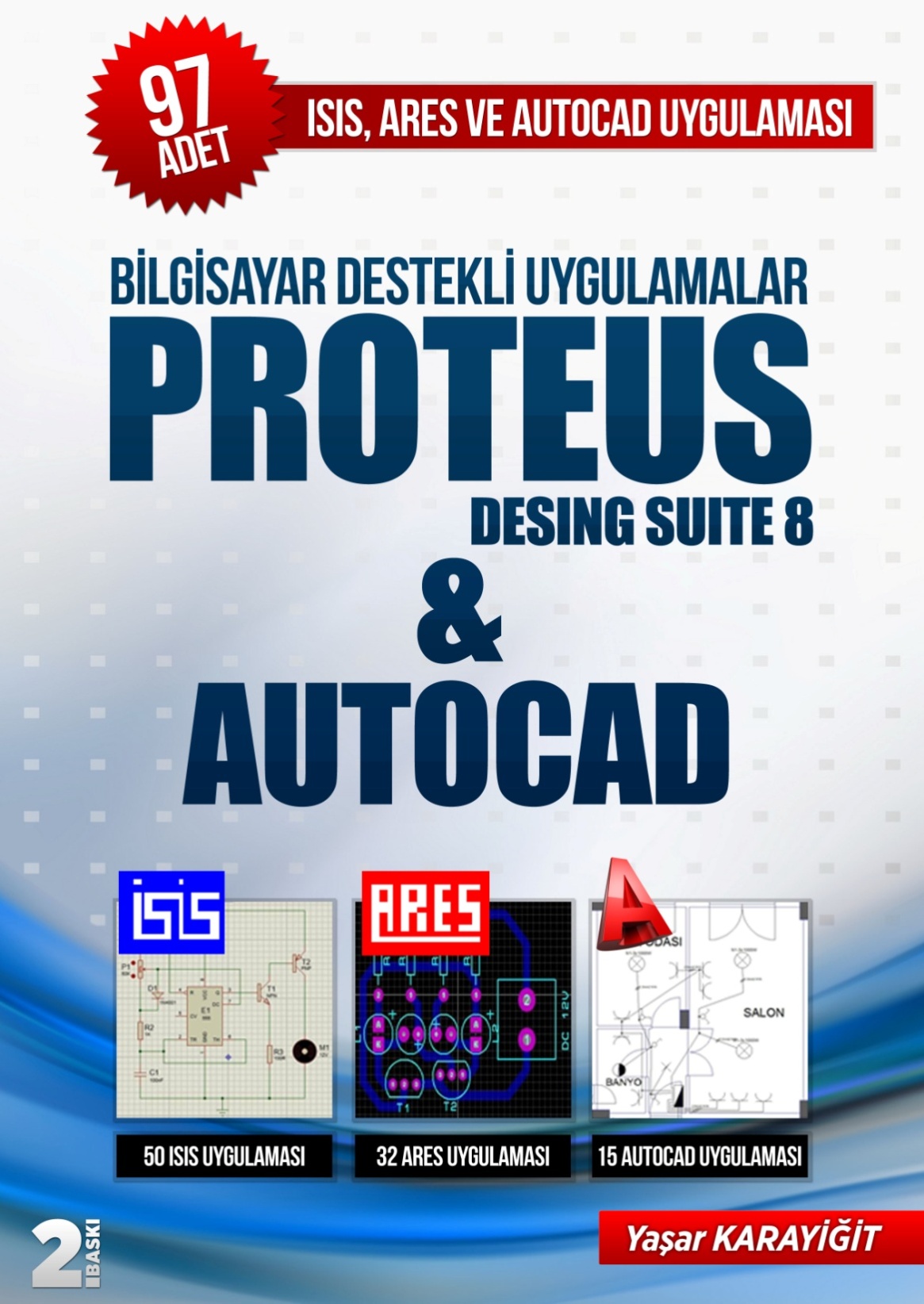 KİTAP A4 KAĞIDI BOYUTUNDA VE 256 SAYFADIR. KİTAP TEMRİN DEFTERİ DÜZENİNDE HAZIRLANMIŞTIR. HER UYGULAMA DA İŞLEM BASAMAKLARI VE ÖĞRENCİ NOT ÇİZELGESİ BULUNMAKTADIR. 2015-2016 EĞİTİM YILI İÇİN TOPLU ALIMLARDA KİTAP FİYATI6 (ALTI) TL’DİR.30 ADET VE ÜZERİ ALIMLARDA KARGO ÜCRETSİZDİR.OKULUNUZA ÜCRETSİZ ÖRNEK KİTAP İSTEMEK İÇİN 0 505 796 55 13NOLU TELEFONU ARAYABİLİRSİNİZ.www.isisares.com adresinden örnek temrinleri ve kitap içeriğini indirebilirsiniz.PARAKENDE ALIM İÇİN ;http://www.kitapyurdu.com/kitap/bilgisayar-destekli-uygulamalar-proteus-desing-suite-8--autocad/357421.htmlhttp://www.babil.com/urun/bilgisayar-destekli-uygulamalar-proteus-desing-suite-8-and-autocad-kitabi-yasar-karayigit